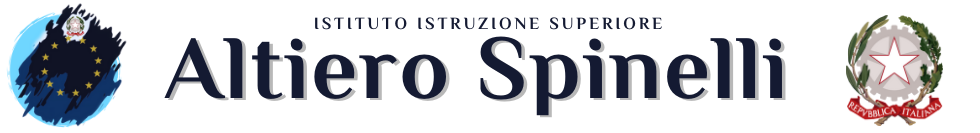  ITIS INFORMATICA - ELETTRONICA - MECCANICA E MECCATRONICA -- IPSIA MANUTENZIONE ED ASSISTENZA TECNICA --  LICEO SCIENTIFICO PER LE  SCIENZE APPLICATEVia Leopardi 132, 20099 Sesto San Giovanni (MI) Tel. 022403441, C.F 85016670151  -- Sez. agg. I.P.S.I.A. “Carlo Molaschi” - Via Mazzini, 30 Cusano Milaninosito web: www.iisaltierospinelli.it  mail: miis008006@istruzione.it   -  (PEC) miis008006@pec.istruzione.it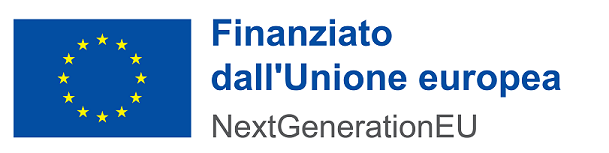 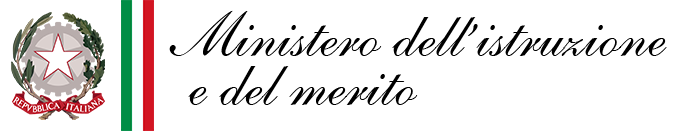 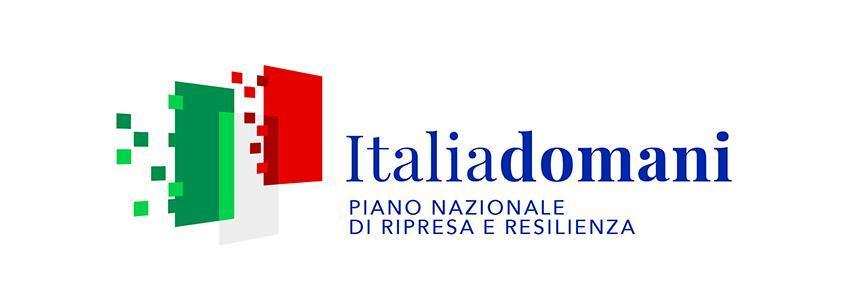 AL SITO WEB ALL’ALBO ON LINEAGLI ATTIOGGETTO: AVVISO DI SELEZIONE per la selezione degli esperti interni e dei tutor del progetto: PNRR 3.1 Nuove competenze e Nuovi linguaggi - Azioni di potenziamento delle competenze STEM e multilinguistiche (D.M. 65/2023) Titolo progetto: “STEM BY STEM”– Codice avviso: M4C1I3.1-2023-1143 Codice Identificativo del progetto: 31613, Accordo di concessione firmato il 06/01/2024, Linea di investimento: M4C1I3.1 - Nuove competenze e nuovi linguaggi.

Importo assegnato: 104.407,93 € - Codice CUP: E44D23002500006IL DIRIGENTE SCOLASTICOVISTO		il Decreto del Presidente della Repubblica 8 marzo 1999, n° 275, concernente il Regolamento recante norme in materia di autonomia delle Istituzione Scolastiche, ai sensi della legge 15 marzo 1997, n° 59;VISTO		art. 7 comma 6 del D. Lgs. n° 165 del 30 marzo 2001 per l'attribuzione di incarichi di consulenza;VISTO		il Decreto Interministeriale n. 129 del 2018 prevede che: “ L'istituzione scolastica può stipulare contratti di prestazione d'opera con esperti per particolari attività ed insegnamenti, al fine di garantire l'arricchimento dell'offerta formativa, nonché la realizzazione di specifici programmi di ricerca e di sperimentazione”.VISTO 	il PIANO NAZIONALE DI RIPRESA E RESILIENZA - MISSIONE 4: ISTRUZIONE E RICERCA - Componente 1 – Potenziamento dell’offerta dei servizi di istruzione: dagli asili nido alle Università Investimento 3.1: Nuove competenze e nuovi linguaggi - Azioni di potenziamento delle competenze STEM e multilinguistiche (D.M. 65/2023); Avviso m_pi.AOOGABMI.REGISTRO UFFICIALE(U).0132935.15-11-2023VISTA   	la proposta progettuale MIIS008006 - M4C1I3.1-2023-1143-P-31613, delibera n.36 del 13/12/2023 dal collegio dei docenti;VISTA	la delibera del Consiglio di Istituto N. 71 del 24/5/2023 di adesione al progetto PNRR 3.1: Nuove competenze e nuovi linguaggi;VISTO	il Piano Triennale dell’Offerta Formativa elaborato dal collegio dei docenti nella seduta del 13/12/2023 ed approvato dal Consiglio di Istituto nella seduta del 12/01/2024 con delibera n. 90;VISTO 	l’Allegato 1 dell’avviso 132935 del 15/11/2023 - Criteri di riparto delle risorse pari a euro 83.703,12 per l’intervento A ed euro 20.704,81 per l’intervento B, per un totale di 104.407,93 ;VISTO	l’accordo di concessione firmato col Ministero dell’Istruzione e del Merito del 6/1/2024 che autorizza a procedere allo svolgimento delle attività di Progetto;TENUTO CONTO	degli Orientamenti per l’attuazione degli interventi emanati dal Ministero dell’Istruzione e del merito Nota 132935  del 15/11/2023;VISTA	la determina Prot. 0002006/U del 06/04/2024;CONSIDERATA 	la necessità di selezionare gli esperti ed i tutor per le attività relativa agli interventi A e B del progetto “STEM BY STEM”:Intervento A: Percorsi di formazione per il potenziamento delle competenze linguistiche degli studenti;Intervento B: Percorsi formativi annuali di lingua e metodologia per docenti;EMANAil presente avviso in attuazione della linea di investimento PNRR 3.1 Nuove competenze e Nuovi linguaggi - Azioni di potenziamento delle competenze STEM e multilinguistiche (D.M. 65/2023) per l'individuazione dei seguenti profili:esperti interni,tutor interni,esperti di altre scuole (collaborazioni plurime),esperti di altre amministrazioni (collaborazioni plurime),esperti esterni.Sarà stilata una graduatoria per ogni profilo tra i candidati aventi diritto che sarà scorsa in base alla rilevazione dei bisogni interni, con l’attribuzione massima di 3 corsi cadauno ai candidati più qualificati.ART. 1 - OGGETTO E FINALITA' DEL BANDOCon la presente selezione pubblica si intendono individuare esperti e tutor per l’esecuzione della formazione della linea di investimento 2.1 Formazione del personale scolastico per la transizione digitale (D.M. 65/2023). Nello specifico si richiede la candidatura di esperti e tutor per la realizzazione di:
ART. 2 - REQUISITI DI PARTECIPAZIONE prerequisiti solo per i docenti interni:essere docente di ruolo presso l’istituto;intendere permanere nell’istituto almeno fino al 31/08/2025 e non aver fatto domanda di trasferimento;per gli esperti dei corsi B1 e B2: abilitazione all’insegnamento di inglese  AB24certificazione linguistica C1 certificazione CLIL per tenere i corsi CLILb. prerequisiti per i tutoressere docente o personale ATA di ruolo presso l’istituto;intendere permanere nell’istituto almeno fino al 31/08/2025 e non aver fatto domanda di trasferimento;avere competenze informatiche e linguistiche;
c. criteri per la graduatoria degli esperti e tutor e relativi punteggi:La mancata o non chiara indicazione di uno degli elementi di valutazione comporterà l’assegnazione del punteggio più basso.ART. 3 DURATA DELLA PRESTAZIONE:La durata della prestazione è prevista per il periodo che va da aprile 2024 a settembre 2025,  secondo i tempi di attuazione del PNRR. ART.4 OGGETTO DELL’INCARICOCorso di formazione o laboratorio con il personale scolastico con i seguenti obiettivi: ART. 5 - ELEMENTI CARATTERIZZANTI L'OFFERTAIl compenso orario, onnicomprensivo lordo stato e comprendente tutti gli eventuali compiti, è stabilito per gli esperti in  122,00 €/ora e per i tutor in 34,00 €/ora.ART. 6 - MODALITA' DI PARTECIPAZIONE E TERMINI DI SCADENZAGli interessati dovranno presentare la domanda attraverso la seguente documentazione:domanda di partecipazione al bando (utilizzare l’allegato 1)scheda dati anagrafici e contabilicurriculum vitae scritto in forma di autocertificazione e con il formato Europeo con l’indicazione dei titoli posseduti e delle competenze ed esperienze maturate;fotocopia documento di identità in corso di validità;dichiarazione di assenza di conflitto di interessi e di situazioni di incompatibilità.
La domanda di partecipazione dovrà essere presentata in un plico chiuso, controfirmata sui lembi di chiusura, e recante all'esterno la dicitura "esperto/tutor PNRR 3.1 lingue".L’invio del plico contenente la domanda di partecipazione è a totale ed esclusivo rischio del mittente. Non saranno in alcun caso presi in considerazione i plichi pervenuti oltre il suddetto termine perentorio di scadenza. Ciò vale anche per i plichi inviati a mezzo raccomandata con avviso di ricevimento, a nulla rilevando la data di spedizione risultante dal timbro postale dell’agenzia accettante. Tali plichi non verranno aperti e verranno considerati come non consegnati.Il plico, completo della documentazione necessaria, deve pervenire, a pena di esclusione, all'Ufficio del protocollo dell’I.I.S. “A. Spinelli”, via Leopardi 132, 20099 Sesto San Giovanni, entro il 2 maggio 2024 ore 14.00. Il semplice invio della domanda di partecipazione non costituisce per la scuola impegno vincolante nei confronti dei concorrenti.ART. 7 - CRITERI E METODI PER LA VALUTAZIONE DELLE PROPOSTEPer la valutazione dei candidati verrà nominata dal Dirigente Scolastico una Commissione aggiudicatrice che terrà conto dei seguenti criteri di cui all’art. 2.
A parità di punteggio prevarrà il candidato con maggiore esperienza in ambito di formazione.Al termine della selezione verrà stilata apposita graduatoria, che sarà pubblicata all'albo e sul sito web della Scuola. Ai vincitori della gara sarà data conferma scritta tramite incarico.ART. 8 - PERFEZIONAMENTO DELL’INCARICOIl dipendente individuato ai sensi del presente bando sarà invitato a presentarsi per il perfezionamento dell’incarico.ART. 9 - AVVERTENZELa scuola si riserva, in caso di aggiudicazione, di verificare i requisiti dichiarati, mediante l'acquisizione d'ufficio dei certificati attestanti il possesso di stati, fatti e qualità dei soggetti dichiarati;si procederà all'aggiudicazione anche in presenza di una sola domanda valida;la Scuola si riserva, a suo insindacabile giudizio e su proposta della commissione giudicatrice, la facoltà di non procedere all'aggiudicazione dell'incarico nel caso in cui non ritenga meritevole di approvazione  nessuna domanda presentata.ART. 10 - INFORMAZIONI GENERALI:Ai sensi del D.Lgs n. 196 del 30/06/2003, il Dirigente Scolastico, quale titolare e responsabile del trattamento dei dati forniti in risposta al presente avviso, informa che tali dati verranno utilizzati ai fini della partecipazione dello stesso e successiva stipula del contratto. Tali dati verranno trattati con sistemi elettronici e manuali in modo da garantirne comunque sicurezza e riservatezza.Con l’invio della domanda i concorrenti esprimono pertanto il loro assenso al predetto trattamento. I dati non saranno diffusi, fatto salvo il diritto di accesso ai “soggetti interessati”.Copia del presente atto è pubblicata sul sito www.iisaltierospinelli.it/pnrr/ in data odierna (in evidenza e amministrazione trasparente sezione bandi di gara).Articolo 13 – Norme di rinvio - Per quanto non espressamente previsto dal presente Avviso, si rinvia al d.lgs. n. 165/2001, al codice civile e alle altre norme vigenti. La Dirigente Scolastica
dott.ssa Concetta Luppino ITIS INFORMATICA - ELETTRONICA - MECCANICA E MECCATRONICA -- IPSIA MANUTENZIONE ED ASSISTENZA TECNICA --  LICEO SCIENTIFICO PER LE  SCIENZE APPLICATEVia Leopardi 132, 20099 Sesto San Giovanni (MI) Tel. 022403441, C.F 85016670151  -- Sez. agg. I.P.S.I.A. “Carlo Molaschi” - Via Mazzini, 30 Cusano Milaninosito web: www.iisaltierospinelli.it  mail: miis008006@istruzione.it   -  (PEC) miis008006@pec.istruzione.itAllegato 1 - Domanda di PartecipazionePNRR 3.1 Nuove competenze e Nuovi linguaggi - Azioni di potenziamento delle competenze STEM e multilinguistiche (D.M. 65/2023) Titolo progetto: “STEM BY STEM”– Codice avviso: M4C1I3.1-2023-1143 Codice Identificativo del progetto: 31613, Accordo di concessione firmato il 06/01/2024, Linea di investimento: M4C1I3.1 - Nuove competenze e nuovi linguaggi.
Importo assegnato: 104.407,93 € Codice CUP: E44D23002500006Al Dirigente Scolasticodell’IIS SPINELLIAvviso Prot. n. …………………………………………..IL/LA SOTTOSCRITTO/A CHIEDEdi essere ammesso/a a partecipare alla procedura di selezione comparativa ai sensi dell’art. 7 d.lgs 165/2001  indetta da codesto Istituto Scolastico per i seguenti ruoli;esperto:tutorIl profilo per il quale di richiede la partecipazione è:esperti interni,tutor interni,esperti di altre scuole (collaborazioni plurime),esperti di altre amministrazioni (collaborazioni plurime),esperti esterni.Ai sensi degli artt. 46 e 76 del DPR n. 445/2000, consapevole delle responsabilità civili, penali e della decadenza da eventuali benefici acquisiti nel caso di dichiarazioni mendaci, sotto la propria responsabilitàDICHIARAessere docente di ruolo presso il nostro Istituto;intendere permanere nell’istituto almeno fino al 31/8/2025Essere in possesso della cittadinanza italiana o di uno degli stati della Comunità Europea;Godere dei diritti civili e politici;Non avere riportato condanne penali e non essere destinatario di provvedimenti che riguardano l’applicazione di misure di prevenzione, di decisioni civili e di provvedimenti amministrativi iscritti nel casellario giudiziale;Essere a conoscenza di non essere sottoposto a procedimenti penalidi accettare quale foro competente in caso di qualsiasi controversia in merito all’esecuzione dell’appalto quello del luogo di Monza. Inoltre si allega:Copia fotostatica di un documento d’identità in corso di validitàcurriculum vitae in formato europeo (versione senza dati personali soggetta a  pubblicazione)titolidichiarazione ai sensi dell’art. 38 D.P.R. 28/12/2000 n. 445 e dichiarazione di assenza di conflitti di interesse (allegato 1bis)DICHIARAZIONE PUNTEGGIO A CURA DEL CANDIDATO INTERNOPrerequisiti esperti
solo per i docenti interni:essere docente di ruolo presso l’istituto;intendere permanere nell’istituto almeno fino al 31/08/2025 e non aver fatto domanda di trasferimento;per gli esperti dei corsi B1 e B2: abilitazione all’insegnamento di inglese  AB24certificazione linguistica C1 certificazione CLIL per tenere i corsi CLILb. prerequisiti per i tutoressere docente o personale ATA di ruolo presso l’istituto;intendere permanere nell’istituto almeno fino al 31/08/2025 e non aver fatto domanda di trasferimento;avere competenze informatiche e linguistiche;
Criteri per la selezione degli Esperti Interni e relativi punteggi:Data, _________________________								FIRMAALLEGATO 1 BISDICHIARAZIONE DI ASSENZA DI CONFLITTI DI INTERESSI PER LA SELEZIONE DEI PROGETTI NELL’AMBITO DEGLI INTERVENTI A VALERE SUL PNRRAVVISO/BANDO PUBBLICO………………..	del……La/Il sottoscritta/o ……………………….., nato a……………., il…………………………………………….,CF…………….., in qualità di candidata/o dipendente dell’IIS SPINELLI  per la selezione del TEAM ESECUTIVO afferenti all’Avviso/Bando………………….., relativo al progetto………………………………………. vista la normativa relativa alle situazioni, anche potenziali, di conflitto di interessi,DICHIARAsotto la propria responsabilità e in piena conoscenza della responsabilità penale prevista per le false dichiarazioni dall’art. 76 del D.P.R. n. 445/2000, dalle disposizioni del Codice penale e dalle leggi speciali in materia, ai sensi degli articoli 46 e 47 del D.P.R. 445/2000,1.	di svolgere i seguenti incarichi e/o avere la titolarità delle seguenti cariche in enti di diritto privato regolati o finanziati dalla pubblica amministrazione (indicare denominazione dell’incarico o della carica, denominazione dell’ente, durata dell’incarico):2.	di non trovarsi in situazioni di conflitto di interessi di qualsiasi natura, anche potenziale, e di non avere direttamente o indirettamente un interesse finanziario, economico o altro interesse personale che potrebbe rappresentare ed essere percepito come una minaccia all’imparzialità e indipendenza nel contesto della presente procedura di selezione.In particolare, dichiara di non trovarsi in una delle seguenti circostanze in cui si presume un conflitto di interessi, anche potenziale:di non  avere parenti o affini entro il secondo grado, coniuge o convivente di attività politiche, professionali, economiche o finanziarie che mi pongano in contatti frequenti con il Soggetto proponente o coinvolgimento degli stessi nelle decisioni o nelle attività ad esso inerenti;essere non titolare di diritti aventi natura patrimoniale o di sfruttamento economico (diritti d’autore/brevetti, partecipazioni, titolarità di quote, etc.) su prodotti o quote del Soggetto proponente o affini che operino nel settore merceologico di interesse della procedura di selezione;inesistenza di cause pendenti o grave inimicizia o rapporti di credito o debito significativi con il Soggetto proponente di soggetti o organizzazioni di cui sia tutore, curatore, procuratore o agente, ovvero di società, enti o associazioni anche non riconosciute direttamente controllate dallo stesso;non ricezione di omaggi dal Soggetto proponente di importo ritenuto non modico (superiore a 100 euro) nei 12 mesi antecedenti all’avvio della procedura di selezione.3.	L’impegno a non utilizzare a fini privati le informazioni di cui dispone per ragioni di ufficio, a non divulgarle al di fuori dei casi consentiti e ad evitare situazioni e comportamenti che possano ostacolare il corretto adempimento dei compiti o nuocere agli interessi o all'immagine del Ministero;4.	l’impegno a comunicare tempestivamente eventuali variazioni del contenuto della presente dichiarazione e a rendere, se del caso, una nuova dichiarazione sostitutiva;5.	di autorizzare la pubblicazione dei presenti dati sul sito internet del Ministero dell’Interno;6.	che la presente dichiarazione è resa ai sensi e per gli effetti dell’art. 6-bis Legge 241/90, degli artt. 6-7 del D.P.R. 62/2013, dell’art. 53, comma 14, del Decreto legislativo 165/2001 e dell’articolo 15, comma 1, lettera c) del Decreto legislativo 33/2013.Luogo e data	Nominativo e firmaIntervento A  Percorsi di formazione per il potenziamento delle competenze linguistiche degli studentiCORSO B1CORSO B2I percorsi, che possono avere una durata minima di almeno 10 ore e massima di 40 ore, sono tenuti da almeno un formatore esperto madrelingua o comunque in possesso di un livello di conoscenza e certificazione linguistica pari almeno a C1, coadiuvato da un tutor.Intervento B Percorsi formativi annuali di lingua e metodologia per docenti - corsi annuali di formazione linguistica per docentiCORSO B1CORSO B2Sono tenuti da almeno un formatore esperto madrelingua o comunque in possesso di un livello di conoscenza e certificazione linguistica pari almeno a C1Intervento B Percorsi formativi annuali di lingua e metodologia per docenti - Content and Language Integrated Learning (CLIL)I percorsi sono tenuti da almeno un formatore esperto in possesso di competenze documentate sulla metodologia CLILTITOLICRITERI DI VALUTAZIONEPUNTEGGIO MASSIMOTitoli di studio(Da valutare alla luce del curriculum vitae)DiplomaLaureaUlteriore laurea
Master (1 solo titolo valutabile)diploma punti 4laurea fino a 99/110 punti 5, da 100 a 110   punti 8, 110 e lode      punti 10Ulteriore laurea punti 5Master punti 5 Certificazioni linguisticheA punti 1B1 punti 3B2 punti 5C1 punti 8C2 punti 10max 10Esperienza professionale maturata nel settore delle certificazioni linguistiche5 punto per ogni esperienzamax 30Anni in ruolo nell’istituto1 punto per annomax 20Competenze informatiche certificate5 punti per attestazionemax 10Esperienze maturate nel settore informatico1 per esperienzamax 5Esperienza nei progetti PNRR2 punti per ogni esperienzamax 10Attività di staff del dirigente1 punto per ogni annomax 5Colloquio col dirigente scolasticomax 10Corso B1Il corso ha come finalità quella di raggiungere il livello B1 in ottemperanza alle linee guida ufficiali del Quadro comune europeo di riferimento (QCER). In generale, il soggetto in possesso del livello B1 è in grado di comprendere informazioni fattuali chiare su argomenti comuni relativi alla vita di tutti i giorni o al lavoro, riconoscendo sia il significato generale sia le informazioni specifiche, purché il discorso sia pronunciato con chiarezza in un accento piuttosto familiare.I corsisti, alla fine del corso, saranno in grado di:- capire con facilità i punti principali di informazioni comuni riguardo ad avvenimenti quotidiani normalmente incontrati sul posto di lavoro, a scuola, durante il tempo libero, etc;- gestire la maggior parte delle situazioni che possono accadere, per esempio, quando si viaggia in un paese dove si parla l'inglese;- essere in grado di produrre semplici e brevi saggi su argomenti noti o di interesse personale;- descrivere esperienze ed avvenimenti, sogni, speranze, ambizioni e fornire una ragione e delle spiegazioni per le proprie opinioni e programmi.Le lezioni verteranno su esercitazioni pratiche basate sugli esami delle certificazioni B1 degli enti erogatori. Il corso prevede di potenziare tutte e quattro le abilità linguistiche: reading, listening, writing e speaking.Corso B2Il corso ha come finalità quella di raggiungere il livello B2 in ottemperanza alle linee guida ufficiali del Quadro comune europeo di riferimento (QCER). In generale, il soggetto in possesso del livello B2 è in grado di comprendere ciò che viene detto in lingua standard, dal vivo o registrato, su argomenti familiari e non che si affrontano normalmente nella vita, nei rapporti sociali, nello studio e sul lavoro. I corsisti, alla fine del corso, saranno in grado di:-comprendere le idee principali di testi complessi su argomenti sia concreti che astratti, comprendere le discussioni tecniche sul proprio campo di specializzazione;-interagire con una certa scioltezza e spontaneità che rendono possibile un'interazione naturale con i madrelingua senza sforzo da entrambe le parti;- produrre un testo chiaro e dettagliato su un'ampia gamma di argomenti e spiegare un punto di vista su un argomento specifico fornendo i pro e i contro delle varie opzioni.Le lezioni verteranno su esercitazioni pratiche basate sugli esami delle certificazioni B2 degli enti erogatori. Il corso prevede di potenziare tutte e quattro le abilità linguistiche: reading, listening, writing e speaking. Corso CLILL’acronimo CLIL (Content and Language Integrated Learning, apprendimento integrato di lingua e contenuto) indica l’insegnamento di contenuti disciplinari non linguistici attraverso l'uso veicolare o strumentale di una lingua straniera.L’obiettivo del corso è pertanto quello di favorire l’acquisizione, nella disciplina di insegnamento non linguistica, di metodologie didattiche e competenze atte a sviluppare l’apprendimento e l’uso della lingua straniera (l’inglese), la cui conoscenza è sempre più necessaria per le nuove generazioni. In generale, si imparerà a sperimentare l’insegnamento dei contenuti della propria disciplina a mezzo di una lingua straniera.Nello specifico, il corso tratterà della metodologia CLIL (origini e caratteristiche, principali framework teorici, benefici didattici, fasi di un percorso) fino ad arrivare ad una vera e propria progettazione e realizzazione di una lezione CLIL (strategie didattiche, materiali e risorse utili, utilizzo delle TIC).Cognome e NomeData e luogo di nascitaCodice FiscaleResidenzaCittàCAPTelefonoe-mail (possibilmente PEC)Intervento A  Percorsi di formazione per il potenziamento delle competenze linguistiche degli studentiCORSO B1CORSO B2I percorsi, che possono avere una durata minima di almeno 10 ore e massima di 40 ore, sono tenuti da almeno un formatore esperto madrelingua o comunque in possesso di un livello di conoscenza e certificazione linguistica pari almeno a C1, coadiuvato da un tutor.Intervento B Percorsi formativi annuali di lingua e metodologia per docenti - corsi annuali di formazione linguistica per docentiCORSO B1CORSO B2Sono tenuti da almeno un formatore esperto madrelingua o comunque in possesso di un livello di conoscenza e certificazione linguistica pari almeno a C1Intervento B Percorsi formativi annuali di lingua e metodologia per docenti - Content and Language Integrated Learning (CLIL)I percorsi sono tenuti da almeno un formatore esperto in possesso di competenze documentate sulla metodologia CLILIntervento A  Percorsi di formazione per il potenziamento delle competenze linguistiche degli studentiCORSO B1CORSO B2TITOLICRITERI DI VALUTAZIONEPUNTEGGIO MASSIMOpunteggio candidatopunteggio a cura della commissioneTitoli di studio(Da valutare alla luce del curriculum vitae)DiplomaLaureaUlteriore laurea
Master (1 solo titolo valutabile)diploma punti 4laurea fino a 99/110 punti 5, da 100 a 110   punti 8, 110 e lode      punti 10Ulteriore laurea punti 5Master punti 5 Certificazioni linguisticheA punti 1B1 punti 3B2 punti 5C1 punti 8C2 punti 10max 10Esperienza professionale maturata nel settore delle certificazioni linguistiche5 punto per ogni esperienzamax 30Anni in ruolo nell’istituto1 punto per annomax 20Competenze informatiche certificate5 punti per attestazionemax 10Esperienze maturate nel settore informatico1 per esperienzamax 5Esperienza nei progetti PNRR2 punti per ogni esperienzamax 10Attività di staff del dirigente1 punto per ogni annomax 5Colloquio col dirigente scolasticomax 10DENOMINAZIONE INCARICO	DENOMINAZIONE ENTEDURATA INCARICO